 Les Maths de « Chevaucher l’Onde » Définitions Nous utilisons les désignations suivantes : x : La position horizontale par rapport à un point fixe sur la caténaire non-excitée. y : La position verticale par rapport à un point fixe sur la caténaire non-excitée. t : Le temps A : L’amplitude de l’onde f : La fréquence de l’onde 𝑣𝑡𝑟𝑎𝑖𝑛 : La vitesse du train 𝑐 : La vitesse de propagation de l’onde sur la caténaire Δ𝑣= 𝑐− 𝑣𝑡𝑟𝑎𝑖𝑛 : La différence des deux vitesses 𝑥𝑝𝑎𝑛𝑡𝑜(𝑡)= 𝑣𝑡𝑟𝑎𝑖𝑛 ∙𝑡 : La position x du pantographe au temps t 𝜉= 𝑥− 𝑥𝑝𝑎𝑛𝑡𝑜 (𝑡) : La position horizontale par rapport à la position du pantographe. Nous appelons cela la position relative. Donc 𝑥= 𝜉+𝑥𝑝𝑎𝑛𝑡𝑜(𝑡) 𝑦𝑐𝑎𝑡 (𝜉, 𝑡) : L’écart vertical d’un point de la caténaire (fil conducteur) à la position relative 𝜉 et au temps t. La valeur 0 correspond à la position « normale » de la caténaire. 𝑦𝑐𝑜𝑛𝑡𝑎𝑐𝑡(𝑡)= 𝑦𝑐𝑎𝑡 (0, 𝑡) : L’écart vertical du point de la caténaire au-dessus du pantographe. Nous appellerons ce point le « point de contact » (qu’il y ait contact ou non). 𝑦𝑝𝑎𝑛𝑡𝑜(𝑡)≤ 𝑦𝑐𝑜𝑛𝑡𝑎𝑐𝑡(𝑡) : L’écart vertical du point supérieur du pantographe au temps t. Y0 : L’écart vertical y du pantographe sur lequel il serait en équilibre s’il n’y avait pas de caténaire. k : La raideur du ressort du pantographe m : La masse du pantographe (concentrée sur le point supérieur) 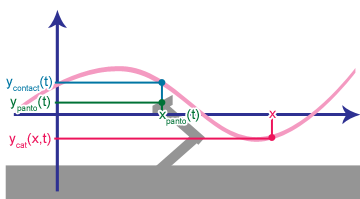 Fonctions auxiliaires Nous avons besoin de deux fonctions auxiliaires : 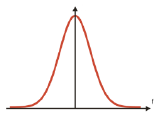 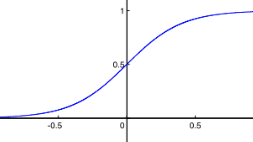 S(x) = 1/( 1+ e-λx) Une fonction sigmoïde utilisée pour pondérer des fonctions d’excitation telle qu’elles deviennent zéro « derrière » le pantographe. La valeur λ est une constante qui définit la transition : Des petites valeurs correspondent à une montée lente, des grandes valeurs à une montée rapide, avec des très grandes valeurs de λ  on s’approche de la fonction Heavyside. Pour λ = 0, 𝑆(x) ≡ ½.      : Fonction « cloche » utilisée pour simuler un impulse singulier. La valeur μ est une constante qui définit la largeur de la cloche. Vibration sinusoïdale de la caténaire Pour simuler la vibration sinusoïdale de la caténaire, nous partons d’une vibration sinusoïdale 𝑦𝑐𝑎𝑡(𝑥,𝑡)sur tout le long de la caténaire qui se propage avec la vitesse 𝑐 vers l’avant : 𝑦𝑐𝑎𝑡 (𝜉,𝑡) =𝐴∙sin(2𝜋𝑓(𝑥−𝑐𝑡))= 𝐴∙sin(2𝜋𝑓(𝜉+ 𝑥𝑝𝑎𝑛𝑡𝑜(𝑡)−𝑐𝑡))=𝐴∙sin(2𝜋𝑓(𝜉+ 𝑣𝑡𝑟𝑎𝑖𝑛∙𝑡−𝑐𝑡))=𝐴∙sin(2𝜋𝑓(𝜉−Δ𝑣𝑡))Cependant, l’onde se propage seulement devant le train, derrière elle est plate. Il faudra donc pondérer l’onde avec notre fonction sigmoïde, ce qui donne 𝑦𝑐𝑎𝑡(𝜉,𝑡) =𝑆(𝜉) ∙𝐴∙sin(2𝜋𝑓(𝜉−Δ𝑣𝑡))Le point de contact suit la formule 𝑦𝑐𝑜𝑛𝑡𝑎𝑐𝑡(𝑡)= 𝑦𝑐𝑎𝑡(0,𝑡)=𝑆(0) ∙𝐴∙sin(2𝜋𝑓(0−Δ𝑣𝑡))= ½ ∙𝐴∙sin(−2𝜋𝑓Δ𝑣𝑡)Impulse parcourant la caténaire Pour simuler un impulse qui parcourt la caténaire vers l’avant, nous utilisons la fonction cloche B. Un impulse qui démarre à t=0 au point ξ=0 aurait la formule 𝐴 ∙𝐵( 𝜉− 𝑐𝑡 ). Plus généralement, si l’impulse démarre au temps t0 au point ξ=0, on aurait la formule 𝑦𝑐𝑎𝑡(ξ, 𝑡) =𝐴 ∙ 𝐵(𝜉 − 𝑐(𝑡−𝑡0) )Cependant, si on veut que l’impulse surgisse au pantographe au lieu d’arriver depuis l’arrière, il faudra de nouveau pondérer avec S(ξ) : 𝑦𝑐𝑎𝑡 (𝑥, 𝑡) =𝑆(𝜉) ∙𝐴 ∙ 𝐵(𝜉 − 𝑐(𝑡−𝑡0) )Simulation du pantographe S’il n’y avait pas de caténaire, le pantographe pourrait suivre librement un mouvement d’oscillateur harmonique :  (𝑦𝑝𝑎𝑛𝑡𝑜− 𝑌0)Maintenant, la caténaire presse le pantographe vers le bas, donc en marche normale, son accélération est donnée par l’accélération 𝑦̈𝑐𝑜𝑛𝑡𝑎𝑐𝑡 du point de contact. Seulement quand ce point accélère trop vite vers le haut, le pantographe se décroche et se comporte en oscillateur harmonique, jusqu’au point où il rejoint de nouveau la caténaire. Le pantographe suit donc trois règles : Le pantographe ne traverse jamais la caténaire : 𝑦𝑝𝑎𝑛𝑡𝑜(𝑡)≤ 𝑦𝑐𝑜𝑛𝑡𝑎𝑐𝑡(𝑡) Quand le pantographe ne touche pas la caténaire, il se comporte en oscillateur harmonique : 𝑦𝑝𝑎𝑛𝑡𝑜(𝑡)< 𝑦𝑐𝑜𝑛𝑡𝑎𝑐𝑡(𝑡)        ⇒     𝑦̈𝑝𝑎𝑛𝑡𝑜  = − (𝑦𝑝𝑎𝑛𝑡𝑜− 𝑌0) Quand le pantographe touche la caténaire, son accélération suit celle du point de contact, sauf si cette dernière excède l’accélération de l’oscillateur harmonique :                              𝑦𝑝𝑎𝑛𝑡𝑜(𝑡)  =   𝑦𝑐𝑜𝑛𝑡𝑎𝑐𝑡(𝑡)     ⇒     𝑦̈𝑝𝑎𝑛𝑡𝑜 = min(−  (𝑦𝑝𝑎𝑛𝑡𝑜− 𝑌0),  𝑦̈ 𝑐𝑜𝑛𝑡𝑎𝑐𝑡) A noter que la courbe 𝑦𝑝𝑎𝑛𝑡𝑜 est seulement différentiable par morceaux : Quand le pantographe regagne le contact avec le câble, la première règle le force à changer soudainement de direction. Sur ces points, 𝑦̈𝑝𝑎𝑛𝑡𝑜 désigne la deuxième dérivation du côté droite. Avec ces trois règles, on arrivera à modéliser le comportement du pantographe. Un petit problème Le modèle précédent pose un problème dans le cas de l’onde sinusoïdal : Il transforme pour ainsi dire le mur du son en tapis rouge. Plus la vitesse du train s’approche de la vitesse de l’onde, plus lente est l’oscillation du point de contact. Quand le train rattrape l’onde, l’onde est fixe par rapport au train et le point de contact n’oscille plus du tout. (La fonction 𝑦𝑐𝑜𝑛𝑡𝑎𝑐𝑡(𝑡) =½ ∙𝐴∙sin(2𝜋𝑓(−Δ𝑣∙𝑡)) devient constante pour Δ𝑣=0). En conséquence, il n’y a pas de défaut de captage à ce moment-là, tout au contraire. Je pense qu’en réalité, le défaut de captage lors du passage du mur de son arrive car la force que le pantographe exerce sur la caténaire augmente dans le cas Δ𝑣=0 de plus en plus l’amplitude. Or, dans notre modèle, l’effet de cette force sur la vibration n’est pas simulé. Approche pour résoudre le problème La solution choisie est de changer progressivement les paramètres de l’onde en fonction de la pression exercée sur la caténaire : Dans chaque frame on additionne à notre onde une deuxième onde à petite amplitude, décalée tel qu’elle a une crête au-dessus du pantographe. Si les deux ondes ont la même fréquence, le résultat est toujours sinusoïdal et avec la même fréquence – seulement un peu décalé et avec une amplitude légèrement changée. Dans le cas Δ𝑣=0 cela crée progressivement une crête de plus en plus haute au-dessus du pantographe. Vu qu’en plus on définit un maximum à 𝑦𝑝𝑎𝑛𝑡𝑜 , le pantographe se sépare de la caténaire dès que l’amplitude A excède ce maximum. Calcul des détails Nous avons l’excitation non-pondérée à l’itération n, avec un décalage de phase 𝛿𝑛 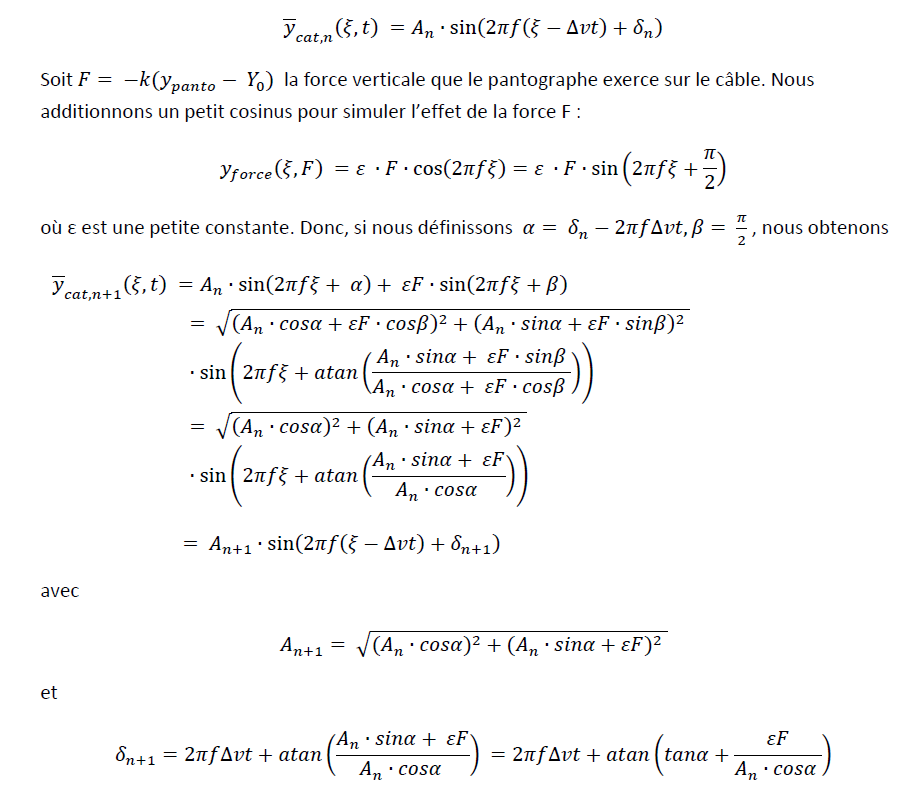 Soit 𝐹= −𝑘(𝑦𝑝𝑎𝑛𝑡𝑜− 𝑌0) la force verticale que le pantographe exerce sur le câble. Nous additionnons un petit cosinus pour simuler l’effet de la force F : où ε est une petite constante. Donc, si nous définissons 𝛼= 𝛿𝑛−2𝜋𝑓Δ𝑣𝑡, 𝛽=  , nous obtenons avec et A noter que nous utilisons la fonction Atan2(p, q) de Unity3D qui gère le cas q = 0.